The Housing Board 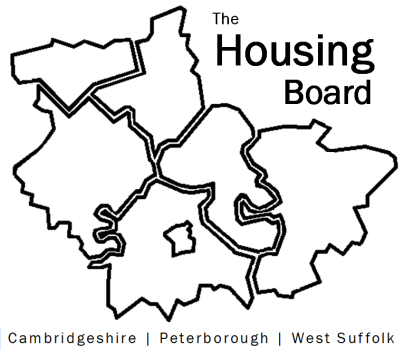 Cambridgeshire | Peterborough | West SuffolkMeeting from 10:00 to 12:00, Friday 2 July 2021To be held online via Microsoft Teams: please open the meeting invite to click on the linkThe Housing Board Cambridgeshire | Peterborough | West SuffolkMeeting from 10:00 to 12:00, Friday 2 July 2021To be held online via Microsoft Teams: please open the meeting invite to click on the linkThe Housing Board Cambridgeshire | Peterborough | West SuffolkMeeting from 10:00 to 12:00, Friday 2 July 2021To be held online via Microsoft Teams: please open the meeting invite to click on the linkThe Housing Board Cambridgeshire | Peterborough | West SuffolkMeeting from 10:00 to 12:00, Friday 2 July 2021To be held online via Microsoft Teams: please open the meeting invite to click on the linkA G E N D AA G E N D AA G E N D AA G E N D AItemItemLeadWelcome/apologiesActions of previous meeting to approve, and matters arising.  
Meeting papers available at www.cambridgeshireinsight.org.uk/housingboard
Welcome/apologiesActions of previous meeting to approve, and matters arising.  
Meeting papers available at www.cambridgeshireinsight.org.uk/housingboard
Dan HornHow Caring Together supports CarersHow Caring Together supports CarersKaren Leete
Caring TogetherHoarding Protocol updateHoarding Protocol updateStuart BrownHome-Link outcome stats for 2020/21Home-Link outcome stats for 2020/21Heather WoodCriminal Justice update:Integrated Offender ManagementNew Police and Crime Commissioner
Criminal Justice update:Integrated Offender ManagementNew Police and Crime Commissioner
Sue Beecroft on behalf
of Cristina Strood 
via e-mailChanging Futures – general update, and task to start partner mapping Changing Futures – general update, and task to start partner mapping Sue BeecroftElection of new chair and vice chair for housing board Election of new chair and vice chair for housing board AllUpdatesMAIC stats and Covid issuesHRS re-commissioning and partner updateUpdatesMAIC stats and Covid issuesHRS re-commissioning and partner updateSue Beecroft
Lisa SparksAOBAOB2021 meeting dates (10am – 12 noon): 
6 August
3 September
1 October
5 November
3 December

5 November
3 December
